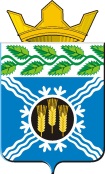 КЕМЕРОВСКАЯ ОБЛАСТЬ-КУЗБАССКРАПИВИНСКИЙ МУНИЦИПАЛЬНЫЙ ОКРУГАДМИНИСТРАЦИЯ КРАПИВИНСКОГО МУНИЦИПАЛЬНОГО ОКРУГАФИНАНСОВОЕ УПРАВЛЕНИЕ АДМИНИСТРАЦИИ КРАПИВИНСКОГО МУНИЦИПАЛЬНОГО ОКРУГАПРИКАЗ27.12.2021г.			пгт.Крапивинский				№71 Об утверждении типовой формы Соглашения о предоставлении из бюджета Крапивинского муниципального округа субсидии муниципальному бюджетному или автономному учреждению на иные целиВ соответствии с подпунктом «д» пункта 4 Общих требований к нормативным правовым актам и муниципальным правовым актам, устанавливающим порядок определения объема и условия предоставления бюджетным и автономным учреждениям субсидий на иные цели, утвержденных постановлением Правительства Российской Федерации от 22.02.2020 № 203:Утвердить типовую форму Соглашения о предоставлении из бюджета Крапивинского муниципального округа субсидии муниципальному бюджетному или автономному учреждению на иные цели, согласно приложению № 1. Отделу  информационно-технического обслуживания (Алексеев А.В.) обеспечить размещение настоящего приказа на официальном сайте администрации Крапивинского муниципального округа в информационно-телекоммуникационной сети «Интернет» (krapivino.ru), а также обнародование путем вывешивания заверенной копии приказа на стендах, размещенных в помещениях администрации Крапивинского муниципального округа по адресу: 652440, Кемеровская область - Кузбасс область, поселок городского типа Крапивинский, улица Юбилейная, 15.3. Настоящий приказ вступает в силу с момента его официального обнародования.4. Контроль за исполнения настоящего приказа оставляю за собой.Заместитель главы – начальник финансового управления				О.В. СтояноваПриложение № 1к приказу Финансового управления администрации Крапивинского муниципального округаот 27.12.2021 года №71 «Об утверждении типовой формы Соглашенияо предоставлении из бюджетаКрапивинского муниципального округасубсидии муниципальному бюджетному или автономному учреждению на иные цели»Типовая форма соглашенияо предоставлении из бюджета Крапивинского муниципального округа субсидии муниципальному бюджетному или автономному учреждению на иные целиСОГЛАШЕНИЕ № ___«___»_____________20__г. ________________________________________________________________(наименование главного распорядителя средств местного бюджета, осуществляющего функции и полномочия учредителя в отношении муниципального бюджетного или автономного учреждения)которому как получателю средств бюджета Крапивинского муниципального округа доведены лимиты бюджетных обязательств на предоставление субсидий в соответствии с абзацем вторым пункта 1 статьи 78.1 Бюджетного кодекса Российской Федерации, именуемый в дальнейшем «Учредитель», в лице________________________________________________________________________________________________________________________________, (наименование должности, а также Ф.И.О. Учредителя или уполномоченного им лица)действующего на основании ______________________________________________________________(наименование, дата, номер нормативного правового акта или доверенности)с одной стороны, и________________________________________________, (наименование муниципального бюджетного или автономного учреждения)именуемый в дальнейшем «Учреждение», в лице _________________________________________________________________________________________________________________________________(наименование должности, Ф.И.О. руководителя Учреждения)действующего на основании__________________________________________                                                                             (устав Учреждения или иной документ)с другой стороны, далее именуемые «Стороны», в соответствии с Бюджетным кодексом Российской Федерации, решением Совета народных депутатов Крапивинского муниципального округа от __ ________ 20____г. № _______   «О бюджете Крапивинского муниципального округа на ____год и плановый период _____ и ____годов» и __________________________________________________________________ (наименование порядка определения объема и условия предоставления учреждению субсидии в соответствии с абзацем вторым пункта 1 статьи 78.1 Бюджетного кодекса Российской Федерации)утвержденным постановлением администрации Крапивинского муниципального округа от _____№____ «______________________________», заключили настоящее Соглашение о нижеследующем. 1. Предмет Соглашения1.1. Предметом настоящего Соглашения является предоставление из бюджета Крапивинского муниципального округа в 20___году/ 20_____- 20_____годах субсидии в целях: _____________________________________                                                                      (цель(и) предоставления Субсидии)2. Условия и финансовое обеспечение предоставления субсидии2.1. Субсидия предоставляется Учреждению для достижения цели(ей), указанной(ых) в пункте 1.1 настоящего Соглашения. 2.2. Субсидия предоставляется Учреждению в пределах лимитов бюджетных обязательств, доведенных Учредителю как получателю средств местного бюджета по кодам классификации расходов бюджетов Российской Федерации (далее – коды БК), в следующем размере:в 20__ году _______________ (__________________) рублей __ копеек –                           (сумма цифрами)               (сумма прописью)по коду БК ____________; (код БК) в 20__ году _______________ (__________________) рублей __ копеек –                          (сумма цифрами)               (сумма прописью)по коду БК ____________; (код БК) в 20__ году ______________ (___________________) рублей __ копеек –                                  (сумма цифрами)                (сумма прописью)по коду БК ____________. (код БК) 3. Условия и порядок предоставления Субсидии3.1. Перечисление субсидии осуществляется в установленном порядке на лицевой счет, открытый Учреждению в __________________________________ для учета операций с субсидиями на иные цели. 4. Взаимодействие Сторон4.1. Учредитель обязуется: 4.1.1. обеспечивать предоставление Учреждению субсидии на цель(и), указанную(ые) в пункте 1.1 настоящего Соглашения; 4.1.2. устанавливать значения результатов предоставления Субсидии по форме согласно приложению № 2 к настоящему Соглашению, являющимся неотъемлемой частью настоящего Соглашения;4.1.3 обеспечивать перечисление субсидии на счет Учреждения, указанный в разделе 8 настоящего Соглашения, в соответствии с планом-графиком перечисления субсидий, установленным в приложении № 1 к настоящему Соглашению; 4.1.4. осуществлять контроль за соблюдением Учреждением цели(ей) и условий предоставления субсидии, а также оценку достижения значений результатов предоставления субсидии, установленных Порядком определения объема и условий предоставления субсидий, и настоящим Соглашением, в том числе путем осуществления следующих мероприятий: 4.1.4.1 проведение плановых и внеплановых проверок: - по месту нахождения Учредителя на основании документов, представленных по его запросу Учреждением в соответствии с подпунктом 4.3.3 пункта 4.3 настоящего Соглашения; - по месту нахождения Учреждения по документальному и фактическому изучению операций, произведенных Учреждением с использованием средств субсидии; 4.1.4.2 приостановление предоставления субсидии в случае установления по итогам проверки(ок), указанной(ых) в пункте 4.1.5. настоящего Соглашения, факта (ов) нарушений цели(ей) и условий, определенных Порядком определения объема и условий предоставления субсидий и настоящим Соглашением (получения от уполномоченного органа муниципального финансового контроля информации о нарушении Учреждением цели(ей) и условий предоставления субсидии, установленных Порядком определения объема и условий предоставления субсидий, и настоящим Соглашением), до устранения указанных нарушений с обязательным уведомлением Учреждения не позднее ___ рабочего дня (рабочих дней) после принятия решения о приостановлении; 4.1.4.3 направление Учреждению требования о возврате Учредителю в местный бюджет субсидии или ее части, в том числе в случае не устранения нарушений, указанных в пункте 4.1.6. настоящего Соглашения, а также в случае не достижения значений результатов предоставления субсидии, в размере и сроки, установленные в данном требовании; 4.1.5 рассматривать предложения, документы и иную информацию, направленную Учреждением, в том числе в соответствии с подпунктами    4.4.1 - 4.4.2 пункта 4.4 настоящего Соглашения, в течение ___ рабочих  дней со дня их получения и уведомлять Учреждение о принятом решении (при необходимости); 4.1.6 направлять разъяснения Учреждению по вопросам, связанным с исполнением настоящего Соглашения, не позднее ___ рабочих дней со дня получения обращения Учреждения в соответствии с подпунктом 4.4.5 пункта 4.4 настоящего Соглашения; 4.1.7 выполнять иные обязательства, в соответствии с бюджетным законодательством и Порядком определения объема и условий предоставления субсидий. 4.2 Учредитель вправе: 4.2.1. запрашивать у Учреждения информацию и документы, необходимые для осуществления контроля за соблюдением Учреждением цели(ей) и условий предоставления субсидии, установленных Порядком определения объема и условий предоставления субсидий, и настоящим Соглашением в соответствии с подпунктом 4.1.5 пункта 4.1 настоящего Соглашения; 4.2.2. принимать на основании информации и предложений, направленных Учреждением в соответствии с подпунктом 4.4.2 пункта 4.4 настоящего Соглашения, решение об изменении условий настоящего Соглашения, включая уменьшение размера субсидии, а также увеличение размера субсидии, при наличии неиспользованных лимитов бюджетных обязательств, указанных в пункте 2.2 настоящего Соглашения, и при условии предоставления Учреждением информации, содержащей финансово-экономическое обоснование данных изменений; 4.2.3. принимать в установленном порядке решение о наличии или отсутствии потребности в неиспользованных остатках субсидии в 20__ году, а также об использовании средств, поступивших в 20__ году Учреждению от возврата дебиторской задолженности прошлых лет, возникшей от использования субсидии, на цель(и), указанные в пункте 1.1, не позднее ___ рабочих дней после получения от Учреждения документов, обосновывающих потребность в направлении остатка субсидии на цель(и), указанную(ые) в пункте 1.1 настоящего Соглашения. 4.2.4. осуществлять иные права, установленные бюджетным законодательством Российской Федерации, Порядком определения объема и условий предоставления субсидий и настоящим Соглашением. 4.3 Учреждение обязуется: 4.3.1. использовать субсидию для достижения цели(ей), указанной(ых) в пункте 1.1 настоящего Соглашения, в соответствии с условиями предоставления субсидии, установленными Порядком определения объема и условий предоставления субсидий, и настоящим Соглашением на осуществление выплат, указанных в направлениях расходования и сроках перечисления; 4.3.2. обеспечить достижение значений результатов предоставления субсидии, устанавливаемых в соответствии с подпунктом 4.1.2. пункта 4.1 настоящего Соглашения.4.3.3. направлять по запросу Учредителя документы и информацию, необходимые для осуществления контроля за соблюдением цели(ей) и условий предоставления субсидии в соответствии с подпунктом 4.2.1 пункта 4.2 настоящего Соглашения, не позднее ___ рабочих дней со дня получения указанного запроса; 4.3.4. направлять Учредителю не позднее ______ рабочих дней, следующих за отчетным_____________________, в котором была получена субсидия:                            (месяцем, кварталом, годом) - отчет о расходах, источником финансового обеспечения которых является субсидия, по форме в соответствии с приложением № 3 к настоящему Соглашению, являющимся неотъемлемой частью настоящего Соглашения; - иные отчеты:_________________________________________. 4.3.5 устранять выявленный(е) по итогам проверки, проведенной Учредителем, факт(ы) нарушения цели(ей) и условий предоставления субсидии, определенных Порядком определения объема и условий предоставления субсидий, и настоящим Соглашением (получения от уполномоченного органа муниципального финансового контроля информации о нарушении Учреждением цели(ей) и условий предоставления субсидии, установленных Порядком определения объема и условий предоставления субсидий и настоящим Соглашением), включая возврат субсидии или ее части Учредителю в местный бюджет, в течение _____ рабочих дней со дня получения требования Учредителя об устранении нарушения;4.3.6. возвращать не использованный остаток субсидии в доход бюджета Крапивинского муниципального округа в случае отсутствия решении Учредителя о наличии потребности в направлении не использованного в 20___году остатка субсидий на цель (и), указанную (ые) в разделе 1 настоящего Соглашения, в срок до __.__.20____г. 4.3.7. в случае не достижения Учреждением результатов, установленных Порядком определения объема и условий предоставления субсидий и настоящим Соглашением, возвращать в бюджет Крапивинского муниципального округа субсидию или ее часть в размере и сроки, установленные в полученном от Учредителя в соответствии с пунктом 4.1.7. пункта 4.1 данного раздела настоящего Соглашения требовании.4.3.8 выполнять иные обязательства, установленные бюджетным законодательством Российской Федерации, Порядком определения объема и условий предоставления субсидий и настоящим Соглашением.4.4. Учреждение вправе:4.4.1. направлять Учредителю документы, указанные в подпунктах 4.2.3 пункта 4.2 настоящего Соглашения, не позднее ____ рабочих дней, следующих за отчетным финансовым годом. 4.4.2. направлять Учредителю предложения о внесении изменений в настоящее Соглашение, в том числе в случае выявления необходимости изменения размера субсидии с приложением информации, содержащей финансово-экономическое обоснование данного изменения.4.4.3. направлять в 20_____ году не использованный остаток субсидии, полученный в соответствии с настоящим Соглашением, на осуществление выплат в соответствии с целью(ями), указанной(ыми) в разделе 1 настоящего Соглашения, на основании решения Учредителя, указанного в подпункте 4.2.3 пункта 4.2 настоящего Соглашения.4.4.4. обращаться к Учредителю в целях получения разъяснений в связи с исполнением настоящего Соглашения.4.4.5. осуществлять иные права, установленные бюджетным законодательством Российской Федерации, Порядком определения объема и условий предоставления субсидий и настоящим Соглашением. 5. Ответственность Сторон5.1. В случае неисполнения или ненадлежащего исполнения своих обязательств по настоящему Соглашению Стороны несут ответственность в соответствии с законодательством Российской Федерации.5.2. Иные положения об ответственности за неисполнение или ненадлежащее исполнение Сторонами обязательств по настоящему Соглашению: __________________________________________________________________6. Иные условия6.1. Иные условия по настоящему Соглашению: __________________________________________________________________ __________________________________________________________________7. Заключительные положения7.1. Расторжение настоящего Соглашения Учредителем в одностороннем порядке возможно в случаях:- прекращения деятельности Учреждения при реорганизации или ликвидации;- нарушения Учреждением целей и условий предоставления Субсидии, установленных Порядком определения объема и условий предоставления субсидий и настоящим Соглашением;7.2. Расторжение Соглашения осуществляется по соглашению сторон, за исключением расторжения в одностороннем порядке, предусмотренного пунктом 7.1 настоящего Соглашения.7.3. Споры, возникающие между Сторонами в связи с исполнением настоящего Соглашения, решаются ими, по возможности, путем проведения переговоров с оформлением соответствующих протоколов или иных документов. При не достижении согласия споры между Сторонами решаются в судебном порядке.7.4. Настоящее Соглашение вступает в силу с даты его подписания лицами, имеющими право действовать от имени каждой из Сторон, но не ранее доведения лимитов бюджетных обязательств, указанных в подпункте 2.2 раздела 2 настоящего Соглашения, и действует до полного исполнения Сторонами своих обязательств по настоящему Соглашению.7.5. Изменение настоящего Соглашения, в том числе в соответствии с положениями подпункта 4.2.2 пункта 4.2 настоящего Соглашения, осуществляется по соглашению Сторон и оформляется в виде дополнительного соглашения, являющегося неотъемлемой частью настоящего Соглашения. 7.6. Документы и иная информация, предусмотренные настоящим Соглашением, направляются Сторонами следующим способом: _________________________________________________________________7.7. Настоящее Соглашение составлено в двух экземплярах, имеющих одинаковую юридическую силу, по одному экземпляру для каждой из Сторон. 8. Платежные реквизиты Сторон9. Подписи СторонПриложение № 1 к типовой форме соглашенияо предоставлении из бюджета Крапивинского муниципального округасубсидии муниципальному бюджетному или автономному учреждению на иные целиГрафик перечисления Субсидии(ий) (Изменения в график перечисления Субсидии(ий))Приложение № 2 к типовой форме соглашенияо предоставлении из бюджета Крапивинского муниципального округасубсидии муниципальному бюджетному или автономному учреждению на иные целиЗначения результатов предоставления субсидии _____________________________________________________________________________ (наименование муниципального бюджетного или автономного учреждения Крапивинского муниципального округа)Учредитель:                                                                      Учреждение: Руководитель ______________________                       Руководитель  _______________(должность)                                                                       (должность)___________________                                                       _____________________ (подпись)                                                                            (подпись)М.П. «__»_____________20__г.                                      М.П. «__»_____________20__г.Приложение № 3 к типовой форме соглашенияо предоставлении из бюджета Крапивинского муниципального округасубсидии муниципальному бюджетному или автономному учреждениюна иные целиОтчет о расходах,источником финансового обеспечения которых является Субсидияна «__» ____________ 20__ г. <1>Наименование Учредителя _____________________________________Наименование Учреждения _____________________________________Единица измерения: рубль (с точностью до второго десятичного знака)Руководитель (уполномоченное лицо) ____________       _________      _________________                                                                                              (должность)                (подпись)              (расшифровка подписи)                                                                                                                                                                                                   «__» _________ 20__ г.<1> Настоящий отчет составляется нарастающим итогом с начала текущего финансового года.<2> Указывается в соответствии с пунктом 1.1 Соглашения/Приложением № ___ к Соглашению.<3> Указывается аналитический код Субсидии в соответствии с пунктом 2.2 Соглашения/Приложением № ___ к Соглашению.<4> Значение графы 3 настоящего отчета должно соответствовать значению кода по бюджетной классификации, указанному в графе 3 Сведений, а также указанному в плане финансово-хозяйственной деятельности Учреждения.<5> Указывается сумма остатка Субсидии на начало года, не использованного в отчетном финансовом году, в отношении которого Учредителем принято решение о наличии потребности Учреждения в направлении его на цель, указанную в пункте 1.1 Соглашения/Приложении № ___ к Соглашению, в соответствии с пунктом 4.2.3 Соглашения.<6> Значения граф 7 и 8 настоящего отчета должны соответствовать сумме поступлений средств Субсидии за отчетный период, с учетом поступлений от возврата дебиторской задолженности прошлых лет.<7> В графе 8 настоящего отчета указывается сумма возврата дебиторской задолженности, в отношении которой Учредителем принято решение об использовании ее Учреждением на цель, указанную в пункте 1.1 Соглашения/Приложении № ___ к Соглашению.<8> Указывается положительная курсовая разница, возникающая при оплате обязательств в иностранной валюте за счет средств Субсидии.<9> Указывается сумма остатка Субсидии на конец отчетного периода. Остаток Субсидии рассчитывается на отчетную дату как разница между суммами, указанными в графах 4, 6, 11 и суммой, указанной в графе 9 настоящего отчета.<10> В графе 13 настоящего отчета указывается сумма неиспользованного остатка Субсидии, предоставленной в соответствии с Соглашением, по которой существует потребность Учреждения в направлении остатка Субсидии на цель, указанную в пункте 1.1 Соглашения/Приложении № ___ к Соглашению, в соответствии с пунктом 4.2.3 Соглашения. При формировании промежуточного отчета (месяц, квартал) не заполняется.<11> В графе 14 настоящего отчета указывается сумма неиспользованного остатка Субсидии, предоставленной в соответствии с Соглашением, потребность в направлении которой на те же цели отсутствует. При формировании промежуточного отчета (месяц, квартал) не заполняется.Приложение № 4 к типовой форме соглашенияо предоставлении из бюджета Крапивинского муниципального округасубсидии муниципальному бюджетному или автономному учреждениюна иные целиДополнительное соглашениек Соглашению о предоставлении из бюджета Крапивинского муниципального округамуниципальному бюджетному или автономному учреждению субсидии на иные целиот «__» ______________ № ____пгт. _____________________________            (место заключения соглашения)«__» ___________ 20__ г.                                                                                     № ___________            (дата заключения                                                                                                                                                    (номер               соглашения)                                                                                                                                                    соглашения)________________________________________________________________________________________(наименование главного распорядителя средств местного бюджета, осуществляющего функции и полномочия учредителя в отношении муниципального бюджетного или автономного учреждения)которому(ой) как получателю средств бюджета Крапивинского муниципального округа доведены лимиты бюджетных обязательств на предоставление субсидий муниципальным бюджетным и автономным учреждениям в соответствии с абзацем вторым пункта 1 статьи 78.1 Бюджетного кодекса Российской Федерации, именуемый в дальнейшем «Учредитель», в лице ______________________________________________________________________________________(наименование должности руководителя Учредителя или уполномоченного им лица)_______________________________________________________________________, действующего(ей)        (фамилия, имя, отчество руководителя Учредителя или уполномоченного им лица)на основании ___________________________________________________________________________,                                                             (наименование, дата, номер нормативного акта  или доверенности)с одной стороны и ______________________________________________________________________,                                              (наименование муниципального бюджетного или автономного учреждения)именуемое в дальнейшем «Учреждение», в лице ____________________________________                                                                                                                (наименование должности руководителя Учреждения                                                                                                                                  или уполномоченного им лица)______________________________________________________________________, действующего(ей)         (фамилия, имя, отчество руководителя Учреждения или уполномоченного им лица)на основании ___________________________________________________________________________,                                                   (устав Учреждения или иной уполномочивающий документ)с другой стороны, далее именуемые «Стороны», в соответствии с пунктом 7.5 Соглашения о предоставлении из бюджета Крапивинского муниципального округа муниципальному бюджетному или автономному учреждению субсидии на иные цели от «__»_________20__г  № ___ (далее - Соглашение)_____________________________________________________________________________                                       (иные основания для заключения настоящего Дополнительного соглашения)Заключили настоящее Дополнительное соглашение к Соглашению о нижеследующем.1. Внести в Соглашение следующие изменения:1. Внести в Соглашение следующие изменения:1.1. Наименование Соглашения изложить в следующей редакции:"_____________________________________________________________________________".1.2. В преамбуле слова «___________________» заменить словами «_______________». 1.3. В пункте ____ раздела 1 «Предмет Соглашения» слова «_______________________» заменить словами «__________________». 1.4. В разделе 2 «Условия и финансовое обеспечение предоставления Субсидии:1.4.1. В абзаце ______________пункта 2.2 сумму Субсидии в 20__ году _______________ (___________________________) рублей ____ копеек(сумма цифрами)             (сумма прописью)по аналитическому коду Субсидии__________________________________                                                                           (код Субсидии)по коду БК ____________                         (код БК)увеличить/уменьшить на (______________) (_______________) рублей ___копеек <1>                                                         (сумма цифрами)        (сумма прописью)1.5. В разделе 4 «Взаимодействие Сторон» слова «______________________» заменить словами «________________________________________________».1.6. В разделе 5 «Ответственность Сторон» слова «______________________» заменить словами «________________________________________________».1.7. В разделе 6 «Иные условия» слова «_______________________________» заменить словами «________________________________________________».1.8. В разделе 7 «Заключительные положения» слова « __________________» заменить словами «________________________________________________».1.9. Иные положения по настоящему Дополнительному соглашению:1.9.1. _____________________________________________________________________;1.9.2. _____________________________________________________________________.1.10. Раздел 8 «Платежные реквизиты Сторон» изложить в следующей редакции:«8. Платежные реквизиты Сторон»2. Настоящее Дополнительное соглашение является неотъемлемой частью Соглашения.3. Настоящее Дополнительное соглашение вступает в силу с даты его подписания лицами, имеющими право действовать от имени каждой из Сторон, и действует до полного исполнения Сторонами своих обязательств по настоящему Соглашению.4. Условия Соглашения, не затронутые настоящим Дополнительным соглашением, остаются неизменными.5. Настоящее Дополнительное соглашение заключено Сторонами в форме бумажного документа в двух экземплярах, по одному экземпляру для каждой из Сторон.6. Подписи Сторон:Приложение № 5 к типовой форме соглашенияо предоставлении из бюджета Крапивинского муниципального округасубсидии муниципальному бюджетному или автономному учреждениюна иные целиДополнительное соглашениео расторжении соглашения о предоставлении из бюджета Крапивинского муниципального округа субсидии муниципальному бюджетному или автономному учреждению на иные цели от «____» _______________ № ___№ __________________     (номер соглашения)пгт. _____________________________                                            «__» ____________ 20__ г.             (место заключения соглашения)                                                                            (дата заключения соглашения)____________________________________________________________________________________________(наименование главного распорядителя средств местного бюджета, осуществляющего функции и полномочия учредителя в отношении муниципального бюджетного или автономного учреждения)которому(ой) как получателю средств бюджета Крапивинского муниципального округа доведены лимиты бюджетных обязательств на предоставление субсидий муниципальным бюджетным и автономным учреждениям в соответствии с абзацем вторым пункта 1 статьи 78.1 Бюджетного кодекса Российской Федерации, именуемый в дальнейшем «Учредитель»,  в лице ______________________________________________________________________________________(наименование должности руководителя Учредителя или уполномоченного им лица)__________________________________________________________________________, действующего(ей)                (фамилия, имя, отчество руководителя Учредителя или уполномоченного им лица)на основании ___________________________________________________________________________,                                                             (наименование, дата, номер нормативного акта  или доверенности)с одной стороны и ______________________________________________________________________,                                              (наименование муниципального бюджетного или автономного учреждения)именуемое в дальнейшем «Учреждение», в лице ____________________________________                                                                                                                (наименование должности руководителя Учреждения                                                                                                                                  или уполномоченного им лица)______________________________________________________________________, действующего(ей)         (фамилия, имя, отчество руководителя Учреждения или уполномоченного им лица)на основании ___________________________________________________________________________,                                                   (устав Учреждения или иной уполномочивающий документ)с другой стороны, далее именуемые «Стороны», в соответствии с пунктом 7.2 Соглашения о предоставлении из бюджета Крапивинского муниципального округа муниципальному бюджетному или автономному учреждению субсидии на иные цели от «__» _________                  № ___ (далее - Соглашение) договорились о нижеследующем:1. Соглашение расторгается с даты вступления в силу настоящего Дополнительного соглашения о расторжении Соглашения.2. Состояние расчетов на дату расторжения Соглашения:2.1. бюджетное обязательство Учредителя исполнено в размере _______ (___________________) рублей ____ копеек по КБК ___________________ *(1);(сумма прописью)                                                                           (код КБК)2.2. обязательство Учреждения исполнено в размере _________________ (______________________) рублей ____ копеек предоставленной субсидии в соответствии (сумма прописью)с абзацем вторым пункта 1 статьи 78.1 Бюджетного кодекса Российской Федерации;2.3. Учредитель в течение «___» дней со дня расторжения Соглашения обязуется перечислить Учреждению сумму Субсидии в размере: ________________ (_____________________________) рублей ____ копеек *(2);                       (сумма прописью)2.4. Учреждение в течение «___» дней со дня расторжения обязуется возвратить Учредителю в бюджет Крапивинского муниципального округа сумму Субсидии в размере ___________ (__________________________________) рублей ____ копеек *(2);                                                                (сумма прописью)2.5. ________________________________________________________ *(3).3. Стороны взаимных претензий друг к другу не имеют.4. Настоящее дополнительное соглашение вступает в силу с момента его подписания лицами, имеющими право действовать от имени каждой из Сторон.5. Обязательства Сторон по Соглашению прекращаются с момента вступления в силу настоящего Дополнительного соглашения, за исключением обязательств, предусмотренных пунктами ________ Соглашения *(4), которые прекращают свое действие после полного их исполнения.6. Иные положения настоящего дополнительного соглашения:6.1. настоящее дополнительное соглашение составлено в форме бумажного документа в двух экземплярах, по одному экземпляру для каждой из Сторон;6.2. _______________________________________________________ *(5).7. Платежные реквизиты Сторон8. Подписи Сторон:Примерная форма  к типовой форме соглашенияо предоставлении из бюджета Крапивинского муниципального округасубсидии муниципальному бюджетному или автономному учреждениюна иные цели___________________________________________(Главному распорядителю)от ________________________________________________________________(полное и сокращенное наименование учреждения - получателя субсидии)Заявка на получение субсидииВ соответствии с утвержденным постановлением администрации Крапивинского муниципального округа Порядком определения объема и условий предоставления из бюджета Крапивинского муниципального округа субсидий на иные цели муниципальному бюджетному (автономному) учреждению «_________________________________________» Крапивинского муниципального округа  от ____ ___________ 20___ г. № _______, прошу Вас предоставить субсидию в размере ______________ рублей.К заявке прилагаются:1. ____________________________________________________________2. ____________________________________________________________3. ____________________________________________________________4. ____________________________________________________________5. __________________________________________________________________________________________________________   ______________________                (Ф.И.О. руководителя учреждения)                                      (подпись)       М.П.    «___»______________ 20__ годаПримерная форма  к типовой форме соглашенияо предоставлении из бюджета Крапивинского муниципального округасубсидии муниципальному бюджетному или автономному учреждениюна иные целиПОЯСНИТЕЛЬНАЯ ЗАПИСКА,СМЕТА РАСХОДОВАНИЯ СУБСИДИИ________________________________________________________________(наименование учреждения) ____________________________________________   ___________________________                     (Ф.И.О. руководителя учреждения)                                 (подпись)     М.П.«___»______________ 20__ годаПолное и сокращенное (при наличии) наименованияУчредителяПолное и сокращенное (при наличии) наименованияУчрежденияПолное и сокращенное (при наличии) наименованияУчрежденияНаименование УчредителяНаименование УчрежденияНаименование УчрежденияОГРН, ОКТМООГРН, ОКТМООГРН, ОКТМОМесто нахождения:Место нахождения:Место нахождения:ИНН/КППИНН/КПП 35ИНН/КПП 35Платежные реквизиты:Наименование учреждения Банка РоссииНаименование территориального органа Федерального казначейства, в котором открыт лицевой счет, БИКЕдиный казначейский счетКазначейский счетЛицевой счетПлатежные реквизиты:Наименование учреждения Банка России(наименование кредитной организации),БИКРасчетный (корреспондентский) счетНаименование территориального органа Федерального казначейства,в котором открыт лицевой счет, БИКЕдиный казначейский счетКазначейский счетЛицевой счетСокращенное наименованиеУчредителяСокращенное наименованиеУчреждения__________/__________(подпись) (ФИО)__________/__________(подпись) (ФИО)КОДЫНаименование Учреждения _______________________ по Сводному рееструНаименование Учредителя _______________________ по Сводному реестру Наименование регионального проекта ________________________________(указывается в случае, если Субсидия(ии) предоставляется в целях достижения результатов регионального проекта) (первичный - "0", уточненный - "1", "2", "3", "...")Вид документа ____________________________________________________Единица измерения: руб. (с точностью до второго знака после запятой) по ОКЕИ383N п/пНаименование направления расходов Код субсидииКод по бюджетной классификации Российской Федерации (по расходам местного бюджета на предоставление Субсидии)Код по бюджетной классификации Российской Федерации (по расходам местного бюджета на предоставление Субсидии)Код по бюджетной классификации Российской Федерации (по расходам местного бюджета на предоставление Субсидии)Код по бюджетной классификации Российской Федерации (по расходам местного бюджета на предоставление Субсидии)Код по бюджетной классификации Российской Федерации (по расходам местного бюджета на предоставление Субсидии)Сумма, в том числе по финансовым годам (рублей):Сумма, в том числе по финансовым годам (рублей):Сумма, в том числе по финансовым годам (рублей):N п/пНаименование направления расходов Код субсидии главыраздела, подразделацелевой статьивида расходовдоп. классификациина  20__ годна 20__ годна20__ год1234567891011123№п/п12345671Наименование субсидии (направления расходования субсидии)Наименование результата предоставления субсидииЕдиница измеренияПлановые значения результатов предоставления субсидииПлановые значения результатов предоставления субсидииПлановые значения результатов предоставления субсидии1Наименование субсидии (направления расходования субсидии)Наименование результата предоставления субсидииЕдиница измеренияна 20___год на 20___год на 20___год 1Субсидия 1СубсидияСубсидияКод по бюджетной классификации  <4>Остаток Субсидии на начало текущего финансового годаОстаток Субсидии на начало текущего финансового годаПоступления <6>Поступления <6>Поступления <6>ВыплатыВыплатыКурсовая разница <8>Остаток Субсидии на конец отчетного периодаОстаток Субсидии на конец отчетного периодаОстаток Субсидии на конец отчетного периоданаименование <2>код <3>Код по бюджетной классификации  <4>всегоиз них, разрешенный к использованию <5>всего, в том числеиз  бюджетагородавозврат дебиторской задолженности прошлых лет <7>всегоиз них: возвращено в  бюджет городаКурсовая разница <8>Всего <9>в том числе:в том числе:наименование <2>код <3>Код по бюджетной классификации  <4>всегоиз них, разрешенный к использованию <5>всего, в том числеиз  бюджетагородавозврат дебиторской задолженности прошлых лет <7>всегоиз них: возвращено в  бюджет городаКурсовая разница <8>Всего <9>требуется в направлении на те же цели <10>подлежит возврату <11>       1234567891011121314Сокращенное наименованиеУчредителяНаименование учредителяОГРН, ОКТМОСокращенное наименованиеУчрежденияНаименование учрежденияОГРН, ОКТМОМесто нахождения:Место нахождения:ИНН/КППИНН/КПППлатежные реквизиты:Наименование учреждения    банкаБИКПлатежные реквизиты:Наименование учреждения      банкаБИКРасчетный счетРасчетный счетНаименование  территориального органа Федерального казначейства, в  котором открыт лицевой счетЛицевой счетНаименование  территориального органа Федерального казначейства, в  котором открыт лицевой счетЛицевой счет".Сокращенное наименование УчредителяСокращенное наименование Учреждения ___________/_________________    (подпись)                        (ФИО)___________/_________________        (подпись)                        (ФИО)Сокращенное наименование УчредителяСокращенное наименование УчрежденияНаименование УчредителяОГРН, ОКТМОНаименование УчрежденияОГРН, ОКТМОМесто нахождения:Место нахождения:ИНН/КПП ИНН/КПППлатежные реквизиты:Платежные реквизиты:Сокращенное наименование УчредителяСокращенное наименование Учреждения ______________/_________________            (подпись)                             (ФИО)______________/___________________         (подпись)                      (ФИО)N п/пНаправления расходования субсидии(цель предоставления субсидии)Расчет обоснованиеСумма на год(руб.)123...Итого